JOB DESCRIPTION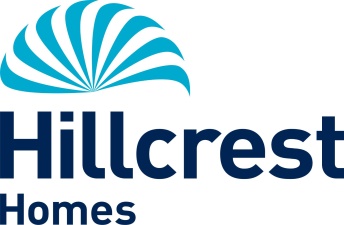 Job Title: 		Shop Manager	Department: 		Corporate Services		Salary:			£20,000 per annumResponsible to: 	Fundraising & Grants OfficerResponsible for: 	A team of volunteers	 Main Purpose of Post: The Shop Manager will generate income for Hillcrest Futures through the sale of goods at our high street charity shop. The Manager will also develop and deliver other methods of selling donated goods to meet our sales targets. As a member of the Fundraising and Grants Team, the Shop Manager will recruit and manage a team of volunteers to run our charity shop to support the delivery of our fundraising objectives. Responsibilities: The Shop Manager will contribute at operational level to support the effective delivery of  Hillcrest’s fundraising priorities.Main Duties: Achieve sales targets by maximising income through sales, proactive stock generation, optimum pricing and processing of stockEncourage the donation of quality goods while managing levels of stock to ensure safe practice, including within an off-site storage unit  Maintain visual merchandising standards in store and deliver a programme of promotional initiatives and eventsRecruit, support and manage a team of volunteers, some of whom may be vulnerable adults or young people, to ensure the store is able to trade effectively and that all appropriate policies and procedures are adhered to Provide an excellent customer experience to visitors of the shop while maximising income and generating donations. Act as an ambassador for Hillcrest Futures, promoting the charity and supporting its objectives Customer and Partnership Working:Work constructively with internal staff, external organisations and donors to deliver effective fundraising activities.Communicate and liaise externally with a range of agencies and stakeholders to support revenue generating activities.Offer support and guidance to staff, volunteers and donors relevant to fundraising activitiesTo attend events out of hours (where applicable) as required, and carry out any other reasonable duties as required by the organisationSUMMARY OF MAIN TERMS AND CONDITIONSA statement of the main terms and conditions of service will be supplied upon offer of appointment. The information given below is intended as a guideline for candidates.POST:			  Shop ManagerSALARY:		£20,000 per annumHOURS:	37.5 hours per week, with days worked being flexible from Monday to Sunday but from time to time it may be necessary to work additional hours to complete your duties.OVERTIME:	No payment will be made in respect of overtime of less than ½ hour worked on   any day.  Payment at overtime rates will not be made to part-time employees unless more than the full time hours are worked in a week. Where overtime is required and (except in exceptional circumstances) authorised in advance,  it will be paid at the following rates (for hours worked in excess of full time in any one week): First 8 hours of overtime:  time and a half, any further hours worked:  double time. HOLIDAYS: 		The  annual  leave  year  is  from  1st  January  to  31st December.  The entitlement to annual leave is 32 days including statutory rising to 37 over a 5 year period.  SICKNESS:	A comprehensive sick pay scheme is provided by the Hillcrest Homes.PENSION:		Employees will initially be enrolled in the Governments statutory auto-enrolment scheme, which is a Defined Contribution Scheme with a company called NOW Pensions. From the 1 April 2019 contributions will be a staff contribution of 5% with an employer contribution of 3%.  Employees with a contract of 6 months or more can however opt out of the auto-enrolment scheme and request to join HH Defined Contribution Scheme with TPT Retirement Solutions where the employee currently contributes 8.5% or earnings and the Organisations contribution is 8.5%.EQUALOPPORTUNITIES:	Hillcrest Homes has an Equality and Diversity Policy in place and all employees are expected to develop an understanding of, and demonstrate a commitment towards, equal opportunities.PROBATIONARY PERIOD:		Confirmation of appointment is subject to the successful completion of a 6-month probationary period.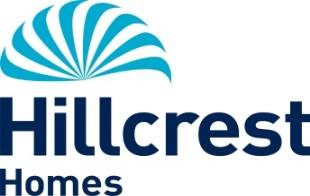 Person Specification – Shop ManagerAttributeEssentialDesirableMethod of AssessmentQualificationsThere is no specific qualification required for this postN/AExperienceDemonstrable experience in retail with experience of managing a teamProven track record of providing excellent customer service and an ability to develop relationships with customers and external contacts Strong administration experience and knowledge of cash handling proceduresDemonstrable visual merchandising experience in a retail environmentExperience of working in a charity shopProven experience in motivating, mentoring and leading a team of volunteers Experience of working to targets Application formInterviewProven CompetenciesDemonstrable self-starter with the ability to work to deadlines under pressureAbility to interpret and implement procedural instructions from line management and issue clear guidance to volunteersCommitment to continuous professional development Demonstrable excellent persuasion and negotiation skillsAwareness of data management and knowledge of GDPRProven ability to work and respond to volunteers from a wide variety of backgrounds, ages and abilitiesApplication formInterviewTestKnowledge and SkillsUnderstanding of the potential value of donated items and maintain and sell quality itemsStrong IT skills, good knowledge of using email, social media platforms and online auction sites Excellent commercial awareness and judgement and ability to make decisions appropriate to the situationAbility to communicate well with people from all backgroundsCreative approach and an eye for current fashion trend and attention to detailKnowledge and use of EPOS systemKnowledge of Gift Aid and how it operates in relation to donations and givingKnowledge of the local area and community Basic knowledge of key legislation including Health and Safety, Fire regulations, risk assessment and awareness of Adult Support and Protection issuesApplication formInterviewTestAdditional Role Specific RequirementsWillingness to work outside standard opening hours at various locations when requiredManual handling ability Driving licenseInterview